8. týden distančního zadávání úkolů                           27. 11. 2020ÚKOL PRO PÁTEČNÍ TŘÍDU od 15.006. a 7. ročník ZUŠ DEN V TÝDNU – abstraktní malbaV dnešním úkolu se pokusíme vyjádřit abstraktní malbou, jaký den v týdnu máš rád anebo naopak, který den Ti není moc sympatický. Jak se třeba liší neděle či pondělí.Který den je pro Tebe veselý, jasný jiný tmavý anebo nevýrazný.Samozřejmě Tě ovlivní činnost, kterou ten daný den děláš: škola, kroužek, sport, volno, ale také koho třeba rád vídáš ať už kamarády, spolužáky.Je to malba abstraktní, kde nemalujeme konkrétní postavy a předměty, jen se snažíme barvami vyjádřit nějaké téma - pocit. V tomto případě, jak na Tebe barevně působí vybraný den v týdnu.Pozor ale to neznamená, že nesmíš použít třeba písmenko, náznak postavy nebo předmětů. Jen bys neměl překročit meze konkrétní malby, která znázorňuje velmi konkrétně hmotné věci.Pro lepší představu přeposílám ukázky obrázků dnů v týdnu od jednoho žáka z velmi dávné ZUŠky. Všimněte si, že malby něco připomínají, jen nevíš přesně co.  Také se tam jakási postava pohybuje (světle modrá), ale je to v rámci abstrakce, vůbec to nepřipomíná studii postavy, je to jenom upravený „flek“ -  jen to postavu připomíná a to je správně. I Ty si můžeš pomoci „svojí“ postavou!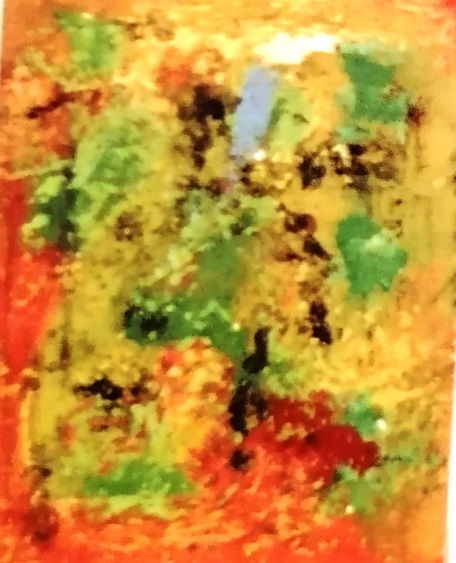 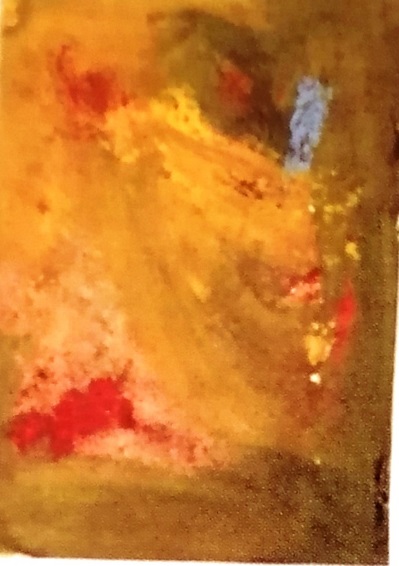 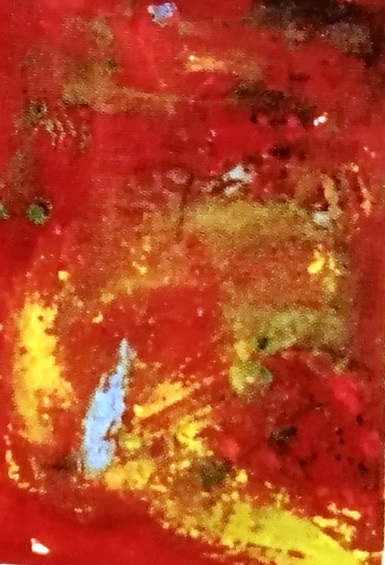 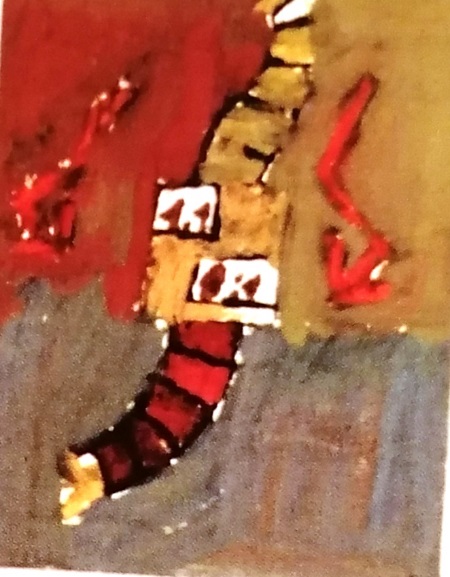 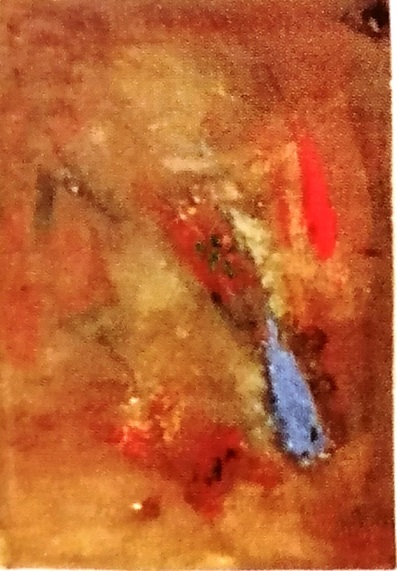 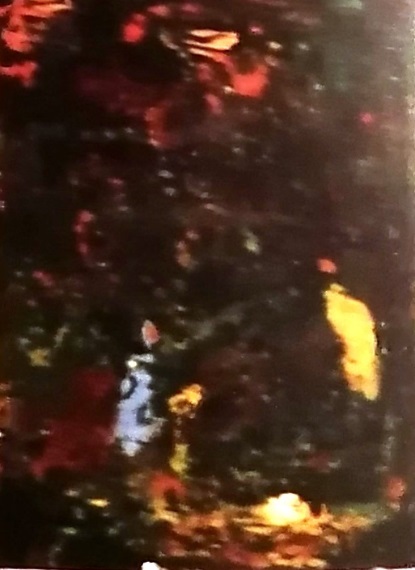 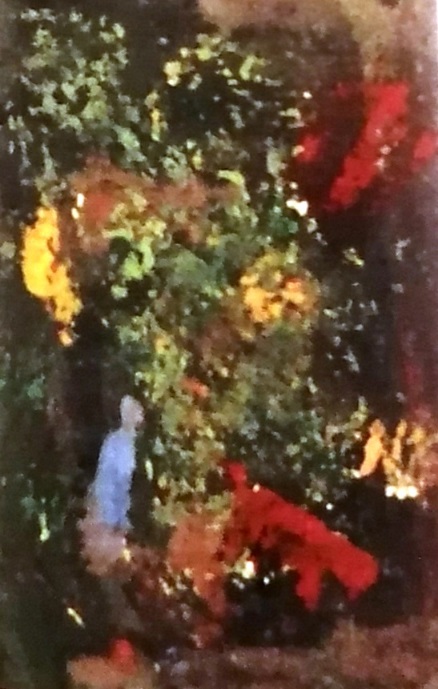 Na posledním obrázku je tuším sobota a venčení psa v přírodě. Je to trochu konkrétnější obrázek, ale řekl bych, že to zůstává v rámci abstrakce.Ve škole bychom malovali všechny dny (úkol na šest hodin). Nyní mi stačí DVA dny na A4! Pokud máš doma temperu, tak je to skvělé, vodovky jen v nejnutnějším případě, ale mohou být i pastelky, jen výrazně přitlačit.Nebojte se pestrosti a samozřejmě popisek, o který den jde.Příjemnou malbu,O. Tragan, výtvarka